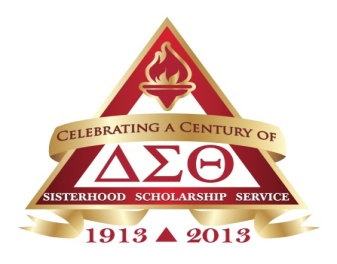 To:  President, Executive Board, and Members of Augusta Alumnae Chapter of Delta Sigma Theta Sorority, Inc.The Nominating Committee has completed it’s task of providing a slate of candidates for the 2015-2017 Sorority year in according with the current policies and procedures.  The following slate of candidates is presented for your consideration:Respectively Submitted,Rita Stubblefield, Chair Nominating CommitteeMadine CummingsPamela GordonMaggie HillDianne MartinPresidentKim Gaines1st Vice PresidentKay GreshamLurelia Hardy2nd Vice PresidentSonya WeaverRecording SecretaryBrooke JohnsonAssistant Recording  SecretaryDeborah Coleman-VoidCorresponding SecretaryTracy HarmonAssistant Corresponding SecretaryIcyphine WelcherFinancial SecretaryKirshanna WelcherAssistant Financial SecretaryKathy MaddoxTreasurerAssistant TreasurerKaren AbronChair Internal AuditAudrey AlleyneChair Nominating CommitteeJuanita BurneyNominating Committee (4 members)Patricia BrownYolanda Martin DanforthEbony HicksSebrena LaneDebra Lyons LloydAlethia McCormickNitika Smith